Grupa „Biedronki”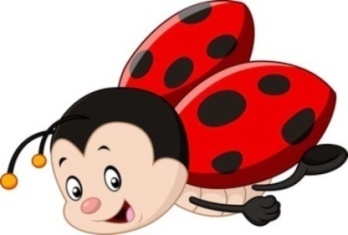 	Maj  11-21. 05            Temat tygodnia: W zoo Cele/ umiejętności dzieci:-Ustalanie kolejności obrazków – utrwalanie pojęć związanych z następstwem   czasu, ćwiczenie płynnego wypowiadania się, zwracanie uwagi na    wykorzystanie w wypowiedziach pojęć: najpierw, potem, wcześniej, później, - Kreślenie szlaczków literopodobnych według wzoru- usprawnianie ręki,- Zabawa „Litery” - utrwalenie poznanych liter, rozwijanie percepcji wzrokowej,   kształtowanie umiejętności uważnego słuchania poleceń,- Ćwiczenia w dodawaniu i odejmowaniu- układanie działań matematycznych,- Poznanie cyfry 0- przeliczanie elementów zbirów, utrwalenie poznanych cyfr, - Opowiadanie historyjki obrazkowej- doskonalenie umiejętności wypowiadania   się na podstawie ilustracji, wzbogacanie wiedzy o zwierzętach. 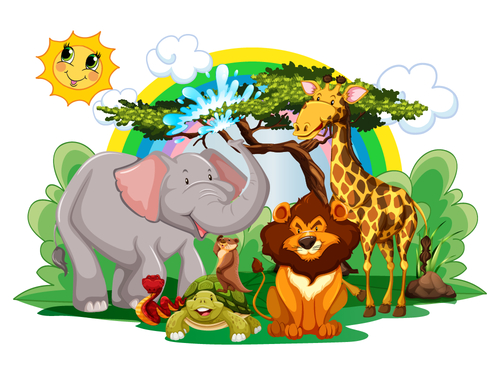 